ПРИЛОЖЕНИЕ: схема установки, другие требованияНаименование, адрес и телефон организации, заказывающей насос ____________________________________________________________________________________________________________Подпись заказчика (фамилия, должность) _______________________________________________Дата заполнения опросного листа «_____» _________________                                                           __________________________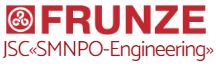 АО «СМНПО - Инжиниринг»Украина, 40009, г. Сумы,ул. Горького, 58
frunze.com.uaУкраина, 40009, г. Сумы,ул. Горького, 58
frunze.com.uaУкраина, 40009, г. Сумы,ул. Горького, 58
frunze.com.uaТел./факс+38 (0542) 777-829E-mail: sales@frunze.com.uaE-mail: sales@frunze.com.uaE-mail: sales@frunze.com.uaОпросный лист №на насос Опросный лист №на насос Опросный лист №на насос Опросный лист №на насос Опросный лист №на насос Опросный лист №на насос Обозначение заказываемого насоса ___________________________________________Обозначение заказываемого насоса ___________________________________________Обозначение заказываемого насоса ___________________________________________Обозначение заказываемого насоса ___________________________________________Обозначение заказываемого насоса ___________________________________________Обозначение заказываемого насоса ___________________________________________Назначение насоса (для каких производств, установок, технологических линий он предназначен) ______________________________________________________________Назначение насоса (для каких производств, установок, технологических линий он предназначен) ______________________________________________________________Назначение насоса (для каких производств, установок, технологических линий он предназначен) ______________________________________________________________Назначение насоса (для каких производств, установок, технологических линий он предназначен) ______________________________________________________________Назначение насоса (для каких производств, установок, технологических линий он предназначен) ______________________________________________________________Назначение насоса (для каких производств, установок, технологических линий он предназначен) ______________________________________________________________Количество            шт.Количество            шт.Количество            шт.Количество            шт.Количество            шт.Количество            шт.№Наименование параметра (характеристики)Наименование параметра (характеристики)Наименование параметра (характеристики)РазмерностьТребования ЗаказчикаФУНКЦИОНАЛЬНЫЕФУНКЦИОНАЛЬНЫЕФУНКЦИОНАЛЬНЫЕ1.1Производительность приведенная к начальным условиям, при:Производительность приведенная к начальным условиям, при:Производительность приведенная к начальным условиям, при:м3/мин1.2давлении начальном номинальномдавлении начальном номинальномдавлении начальном номинальномМПа1.3давлении конечном номинальномдавлении конечном номинальномдавлении конечном номинальномМПа1.4температуре подаваемой водытемпературе подаваемой водытемпературе подаваемой водыºС1.5температуре газа начальнойтемпературе газа начальнойтемпературе газа начальнойºС1.6Расход потребляемой водыРасход потребляемой водыРасход потребляемой водыл/мин1.7Частота вращения ротораЧастота вращения ротораЧастота вращения ротораОб/минПЕРЕКАЧИВАЕМАЯ СРЕДАПЕРЕКАЧИВАЕМАЯ СРЕДАПЕРЕКАЧИВАЕМАЯ СРЕДА2.1НаименованиеНаименованиеНаименование2.2Процентный состав (для газовых смесей)Процентный состав (для газовых смесей)Процентный состав (для газовых смесей)%2.3ПлотностьПлотностьПлотностькг/м32.4ВязкостьВязкостьВязкостьСст2.5Растворимость в воде (да/нет)Растворимость в воде (да/нет)Растворимость в воде (да/нет)2.6Взрывоопасность, категория и группа по ПУЭВзрывоопасность, категория и группа по ПУЭВзрывоопасность, категория и группа по ПУЭ2.7Наличие абразивных частиц, их размер и количествоНаличие абразивных частиц, их размер и количествоНаличие абразивных частиц, их размер и количествоУПЛОТНЕНИЕ ВАЛАУПЛОТНЕНИЕ ВАЛАУПЛОТНЕНИЕ ВАЛА3.1Сальниковое одинарное/ввойноеСальниковое одинарное/ввойноеСальниковое одинарное/ввойное3.2Торцовое одинарное/двойноеТорцовое одинарное/двойноеТорцовое одинарное/двойноеУСЛОВИЯ ЭКСПЛУАТАЦИИУСЛОВИЯ ЭКСПЛУАТАЦИИУСЛОВИЯ ЭКСПЛУАТАЦИИ4.1Размещение (в помещении, вне помещения) и категория по ПУЭРазмещение (в помещении, вне помещения) и категория по ПУЭРазмещение (в помещении, вне помещения) и категория по ПУЭ4.2Климатическое исполнениеКлиматическое исполнениеКлиматическое исполнение4.3Класс взрывобезопасности и пожарной зоны размещения по ПУЭКласс взрывобезопасности и пожарной зоны размещения по ПУЭКласс взрывобезопасности и пожарной зоны размещения по ПУЭПРИВОДПРИВОДПРИВОД5.1НапряжениеНапряжениеНапряжениеВ5.2Частота сетиЧастота сетиЧастота сетиГц5.3Частота вращения электродвигателяЧастота вращения электродвигателяЧастота вращения электродвигателяоб/мин5.4МощностьМощностьМощностькВт